«Алгоритм составления портфолио профессии»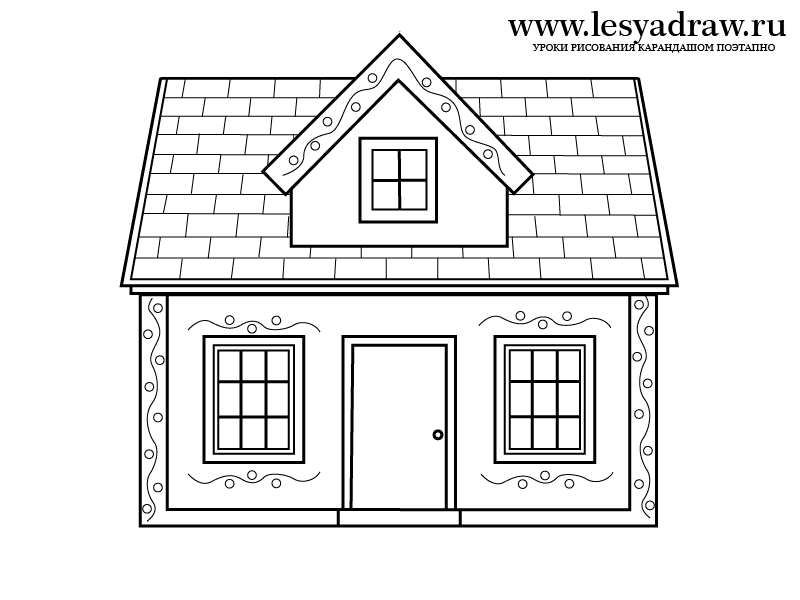 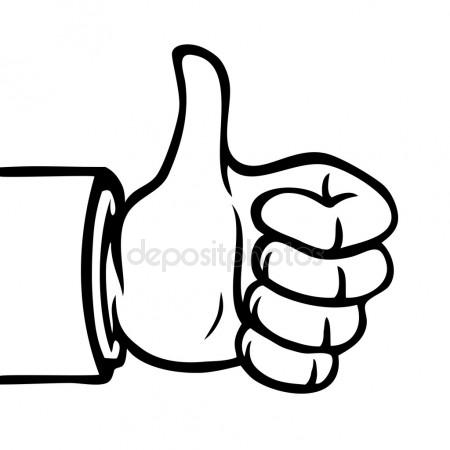 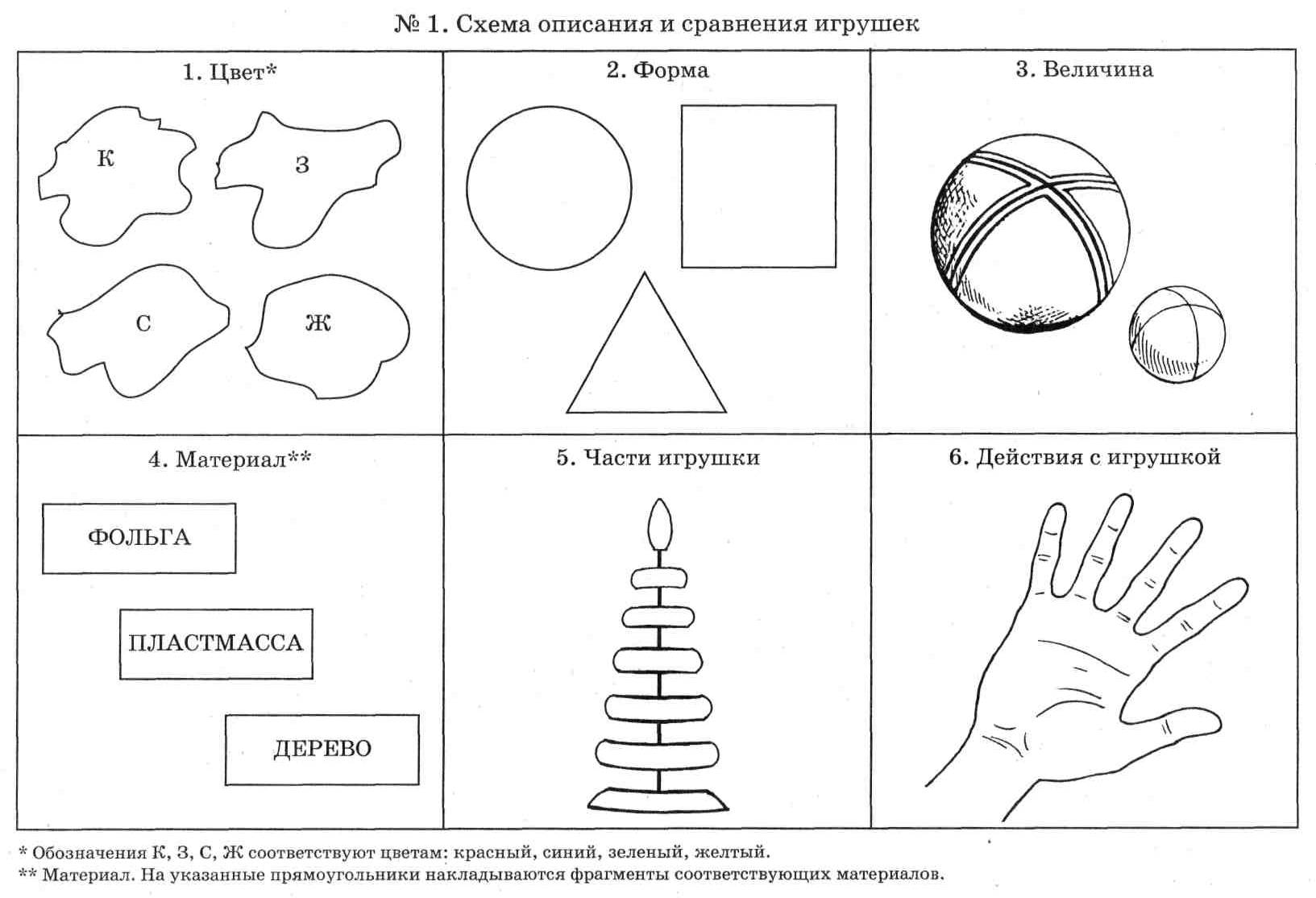 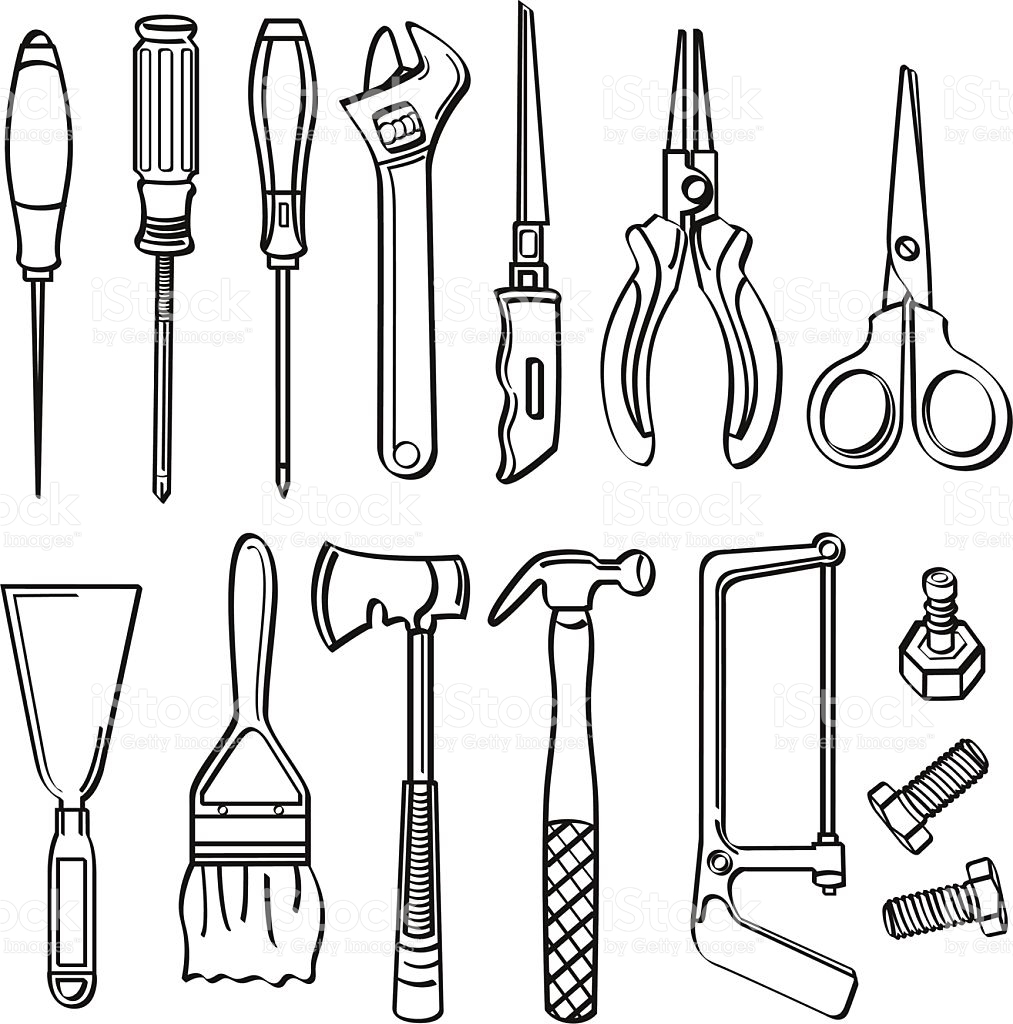 